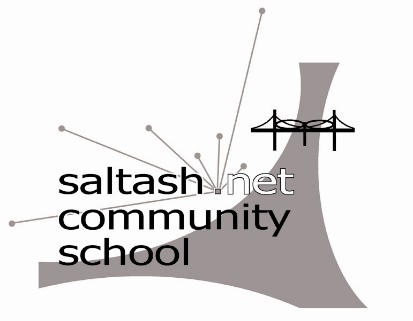 Job Title:		Psychology TeacherResponsible to:	Curriculum Area Leader/Leadership GroupSECTION 1 - GENERAL TEACHING DUTIESTo maintain and build upon the standards achieved in the award for QTS (Secondary) as set out by the Secretary of State.Teaching & Learning1.	To manage student learning through effective teaching in accordance with the Department’s schemes of work and policies.2.	To ensure continuity, progression and cohesion in all teaching.3.	To use a variety of methods and approaches (including differentiation) to match curricular objectives and the range of student needs, and ensure equal opportunity for all students.4.	To set homework regularly, (in accordance with the School homework policy), to consolidate and extend learning and to encourage students to take responsibility for their own learning.5.	To work with SEN staff and support staff (including prior discussion and joint planning) in order to benefit from their specialist knowledge and to maximise their effectiveness within lessons.6.	To work effectively as a member of the department team to improve the quality of teaching and learning.7.	To set high expectations for all students, to deepen their knowledge and understanding and to maximise their achievement.8.	To use positive management of behaviour in an environment of mutual respect which allows students to feel safe and secure and promotes their self-esteem.Monitoring, Assessment, Recording, Reporting, and Accountability1.	To be immediately responsible for the processes of identification, assessment, recording and reporting for the students in their charge.2.	To contribute towards the implementation of IEPs as detailed in the current Code Of Practice particularly the planning and recording of appropriate actions and outcomes related to set targets.3.	To assess students’ work systematically and use the results to inform future planning, teaching and curricular development.4.	To be familiar with statutory assessment and reporting procedures and to prepare and present informative, helpful and accurate reports to parents.5.	Keep an accurate register of students for each lesson.  Unexplained absences or patterns of absence should be reported immediately in accordance with the School policy.Subject Knowledge & Understanding1.	To have a thorough and up-to-date knowledge and understanding of the National Curriculum programmes of study, level descriptors and specifications for examination courses.2.	To keep up to date with research and developments in pedagogy and the subject area.Professional Standards & Development1.	To be a role model to students through personal presentation and professional conduct.2.	To arrive in class, on or before the start of the lesson, and to begin and end lessons on time.3.	In accordance with National Guidelines, to cover for absent colleagues as is reasonable, fair and equitable.4.	To co-operate with the employer in all matters concerning Health and Safety and specifically to take reasonable care of their own Health & Safety, and that of any other persons who may be affected by their acts or omissions at work.5.	To be familiar with any school and department handbooks and support all the School’s policies, particularly duty requirements.6.	To establish effective working relationships with professional colleagues and associate staff.7.	To strive for personal and professional development through active involvement in the School’s appraisal system and performance management procedures.8.	To maintain a working knowledge and understanding of teachers’ professional duties as set out in the current School Teachers’ Pay and Conditions document, and teachers’ legal liabilities and responsibilities relating to all current legislation, including the role of the education service in protecting children.9.	To liaise effectively with parent/carers and with other agencies with responsibility for students’ education and welfare.10.	To undertake any reasonable task as directed by the Head of Department.11.	To be aware of the role of the Governing Body of the School and to support it in performing its duties.12.	To follow school procedures in relation to first aid.13.	To be familiar with and implement the relevant requirements of the current SEN Code of Practice.14.	To consider the needs of all students within lessons (and to implement specialist advice) especially those who:have SEN;are gifted and talented;are not yet fluent in English.N.B:  Every subject teacher will be expected to have pastoral responsibilitiesIf appropriate for the post holder:UPS2:The teacher will make a sustained and substantial contribution to the school based on threshold criteria.UPS3:The teacher will play a critical role in the life of the school.  They will provide a role model for teaching and learning, make a distinctive contribution to the raising of students’ standards and contribute effectively to the work of the wider team.  They will take advantage of the appropriate opportunities for professional development and use outcomes effectively to improve students’ learning.-----------------This job description will be reviewed annually and may be subject to amendment or modification at any time after consultation with the post holder.  It is not a comprehensive statement of procedures and tasks but sets out the main expectations of the School in relation to the post holder’s professional responsibilities and duties.Compiled by:	saltash.net community schoolDate	April 2018